Hinweise und Tipps zur Erstellung deines Videos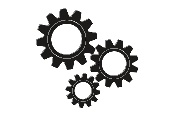 Bildquelle: https://pixabay.com/de/zahnrad-zahnräder-grafik-getriebe-472009/, "gear", Michael Schwarzenberger, Lizenz CC01. Hinweise zu Text und Ton2. Videofilm3. Freiwillig (zu Hause): Videoschnitt und (zusätzliche) Tonaufnahme (wenn nötig)Im Folgenden werden Hinweise und Tipps gegeben, die dich bei der Erstellung eines Lernvideos unterstützen sollen.   Der Videoschnitt ist in unserem Projekt nicht vorgesehen. Möchtest du dies trotzdem machen, so findest du auch dazu ein paar Tipps. 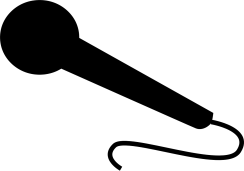 Bildquelle: https://pixabay.com/de/mikrofon-diskussion-singen-310561/, "microphone", user: Clker-Free-Vector-Images, CC01. Hinweise zu Text und TonGesprochener Text dient als Erklärung dessen, was auf den Bildern bzw. im Video zu sehen ist (Achtung: nicht (nur) den Text oder die Formeln, die im Video zu sehen sind, nachsprechen).Anhand des Storyboards sollte deutlich sein, was wer während der Audioaufnahme sagen muss. Eine Nachbearbeitung mit einer Schnittsoftware ist nicht vorgesehen. Dies kannst du zu Hause zusätzlich machen.  Oft ist es hilfreich, wenn der zu sprechende Text 1 : 1 auf einem Blatt notiert wird. Achte dann darauf, dass der Text nicht einfach abgelesen wirkt.Bei Tonaufnahmen auf ein ruhiges Umfeld achten.dt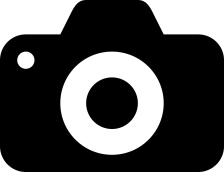 Bildquelle: https://pixabay.com/de/foto-kamera-kamera-bilder-foto-2027073/, "photo-camera", user: OpenClipart-Vectors, CC0 Lizenz2. Videofilm: Entsprechend des Storyboards legst du dir die Materialien zurecht, die du benötigst.Du legst einen Bereich fest, auf dem du Objekte anordnen oder zeichnen möchtest.Mache eine Probeaufnahme und achte dabei auf gute Lichtverhältnisse und vermeide große Schattenwürfe.BeachtenswertesMöglichst schlichte Bilder, Objekte erstellen.Nur die wichtigsten Informationen notieren.Das Smartphone bei Videoaufnahmen quer halten.Von Vorteil kann ein Stativ oder eine andere Halterung sein, damit das Smartphone oder die Kamera immer die gleiche Position hat und ruhig gehalten wird.Damit Licht- und Tonaufnahmen ähnlich sind, sollte bei Unterbrechung des Drehs darauf geachtet werden, dass dieser unter ähnlichen Bedingungen fortgesetzt wird (sofern das Storyboard dies so vorsieht).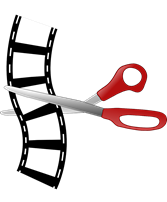 Bildquelle: https://pixabay.com/de/schneiden-bearbeitung-filmstreifen-150066/, "Cutting", user: OpenClipart-Vectors, CC0 Lizenz3. Freiwillig (zu Hause): Videoschnitt und (zusätzliche) Tonaufnahme (wenn nötig)Eine Übersicht über verschiedene Videoschnittsoftware findest du im Internet. Hier werden zwei kostenlose Programme vorgestellt, die ausreichend Funktionalität bieten um ein Lernvideo zu erstellen und die für Videoschnitt-Einsteiger geeignet sind.Für Windows gibt es die Software Windows Movie Maker, die jedoch seit 2012 nicht mehr weiterentwickelt wird. Nutzbar ist sie dennoch und sie bietet ausreichend Funktionalität um ein Lernvideo zu bearbeiten. Auf der Supportseite von Windows wird bekannt gegeben, dass bald eine aktuelle Version für Windows 10 erscheinen soll. Bisher kann Windows Movie Maker inoffiziell auch auf Windows 10 Geräten installiert werden. Bis Windows 7 ist die Software immer im Windows Paket mit dabei. Apple Nutzer können direkt die mitgelieferte Software iMovie nutzen. Im Vergleich zur Software Windows Movie Maker ist diese aktueller und bietet mehr Funktionalität (u.a. mehr als eine zusätzliche Tonspur, dies ist für da Projekt jedoch nicht notwendig).Mittels der beiden Programme ist es unter anderem möglich, Bilder und Videos zusammenzuführen, zu schneiden, Audiospuren aufzunehmen, zu ergänzen, verschieben und ebenfalls zu schneiden. Bei der Zusammenführung von Bildern ist darauf zu achten, dass die Zeit pro Bild auf mindestens 0,5 Sekunden gestellt werden sollte. Außerdem können nachträglich Kommentare als Text (zum Beispiel um schriftliche oder sprachliche Fehler zu korrigieren) eingefügt werden.Tipp: Bei Schwierigkeiten in der Bedienung helfen oft Online-Suchen wie zum Beispiel "Windows Movie Maker Film schneiden". 